Домашнее задание по курсу «Хочу все знать»17.09.22                                                 Занятие №1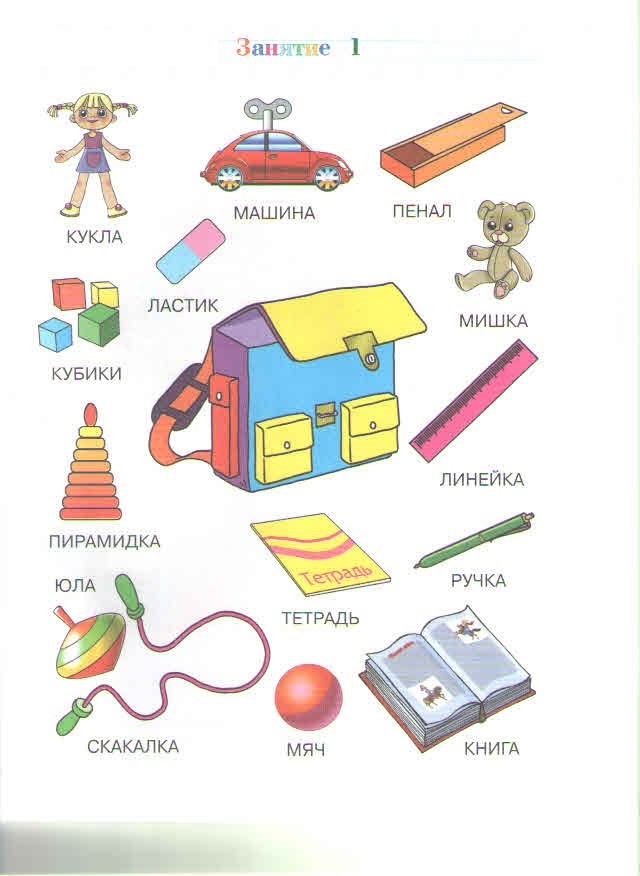 Домашнее задание по курсу «Хочу все знать»24.09.22                                                   Занятие №2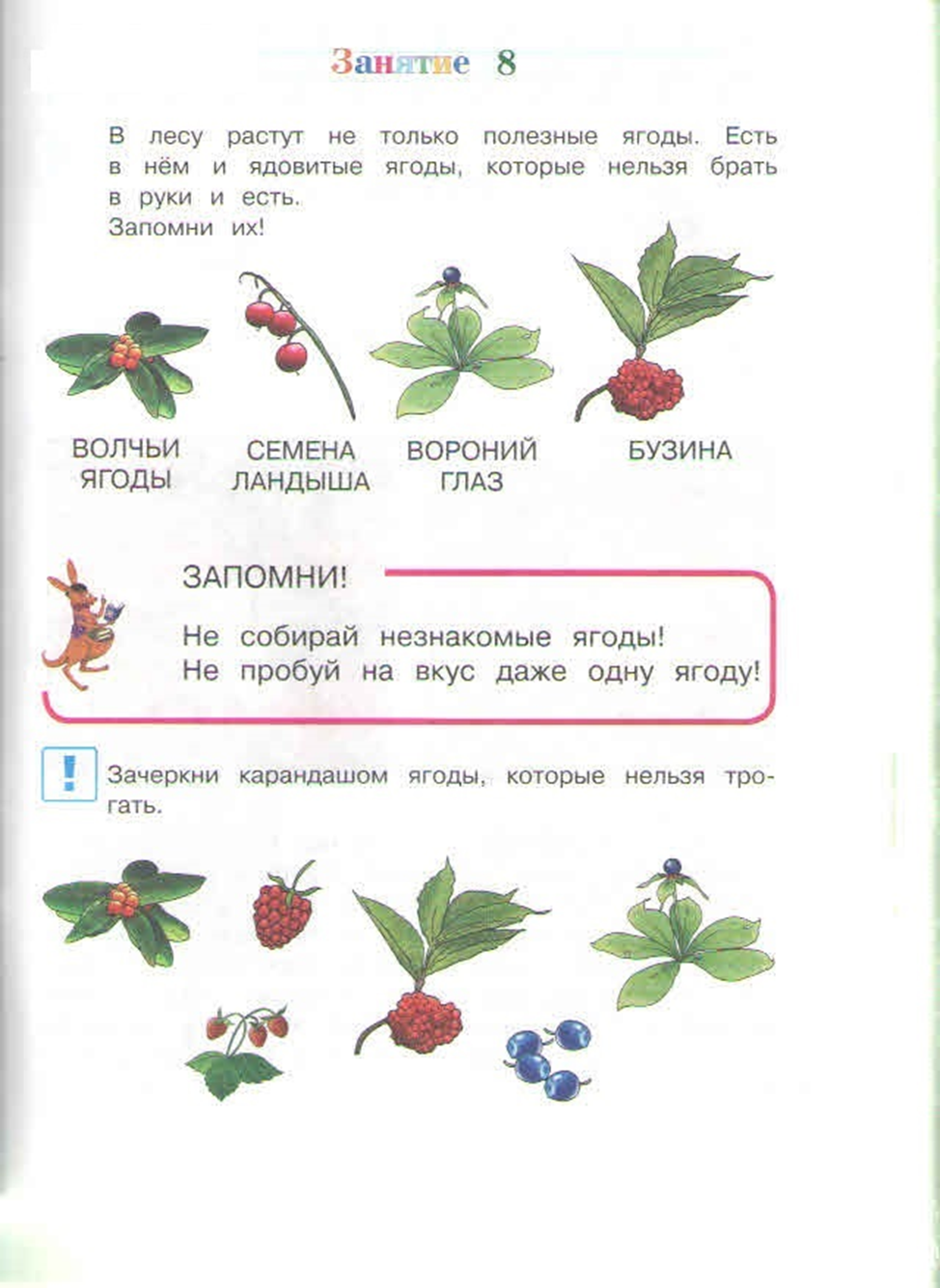 Домашнее задание по курсу «Хочу все знать»01.10.22                                                Занятие №3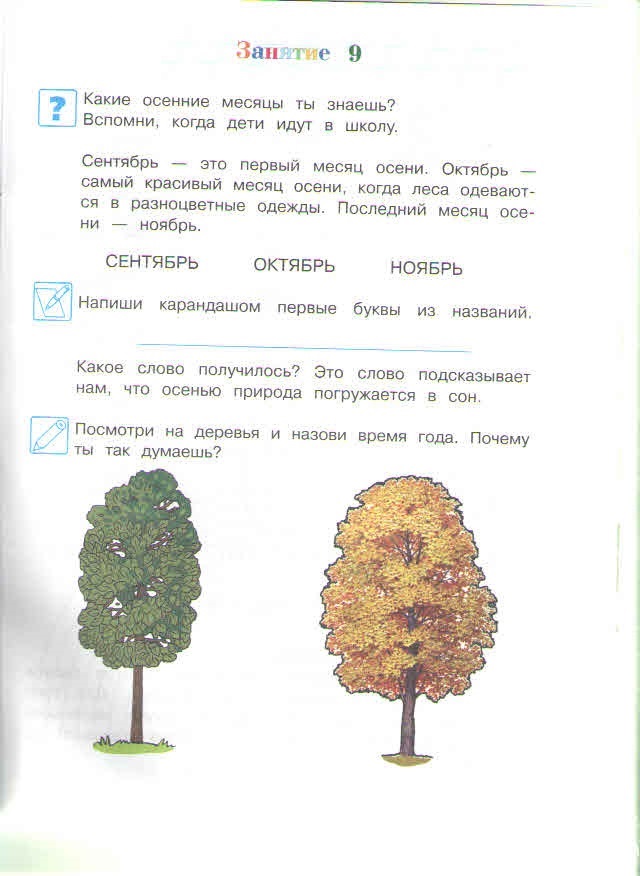 Домашнее задание по курсу «Хочу все знать»08.10.22                                                   Занятие №4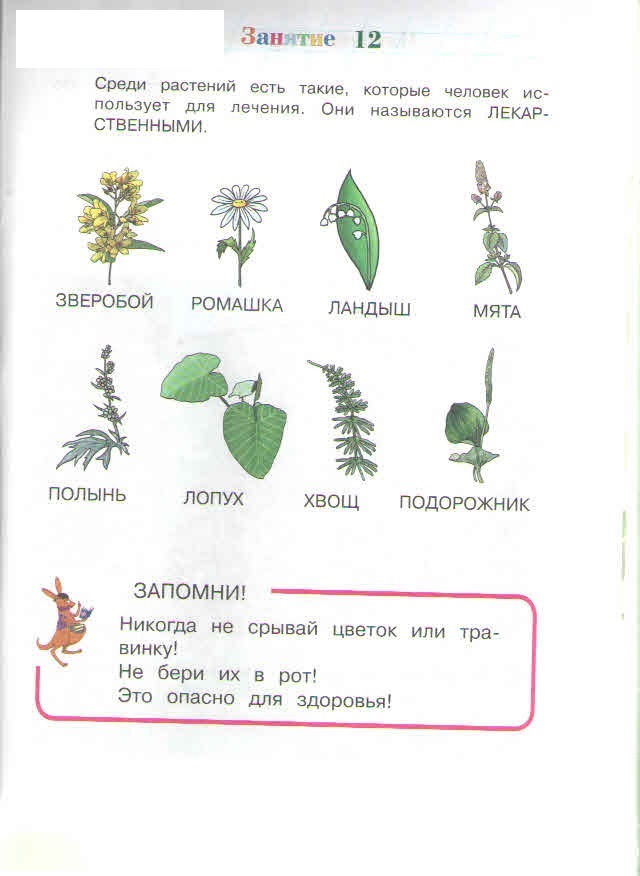 Домашнее задание по курсу «Хочу все знать»15.10.22                                                   Занятие №5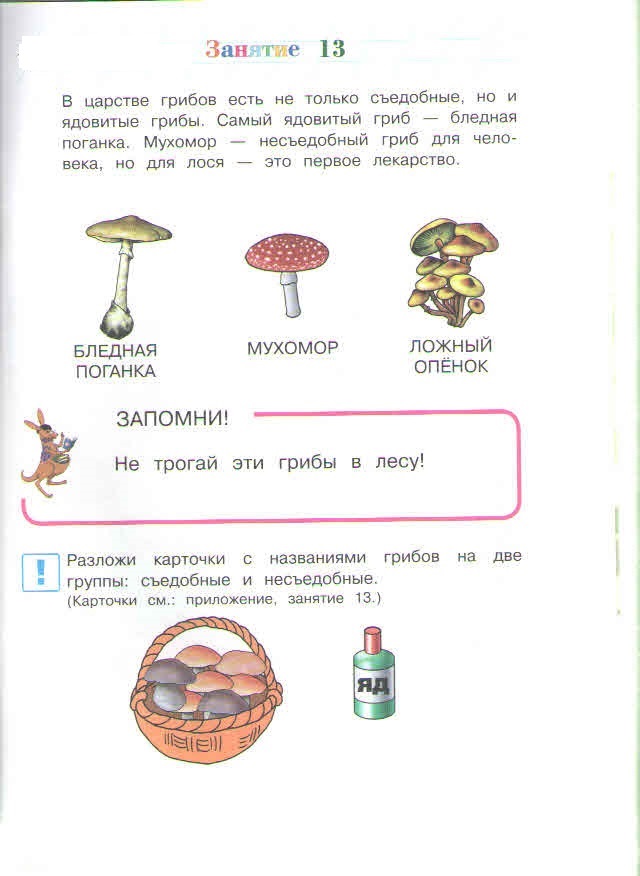 Домашнее задание по курсу «Хочу все знать»22.10.22                                                Занятие №6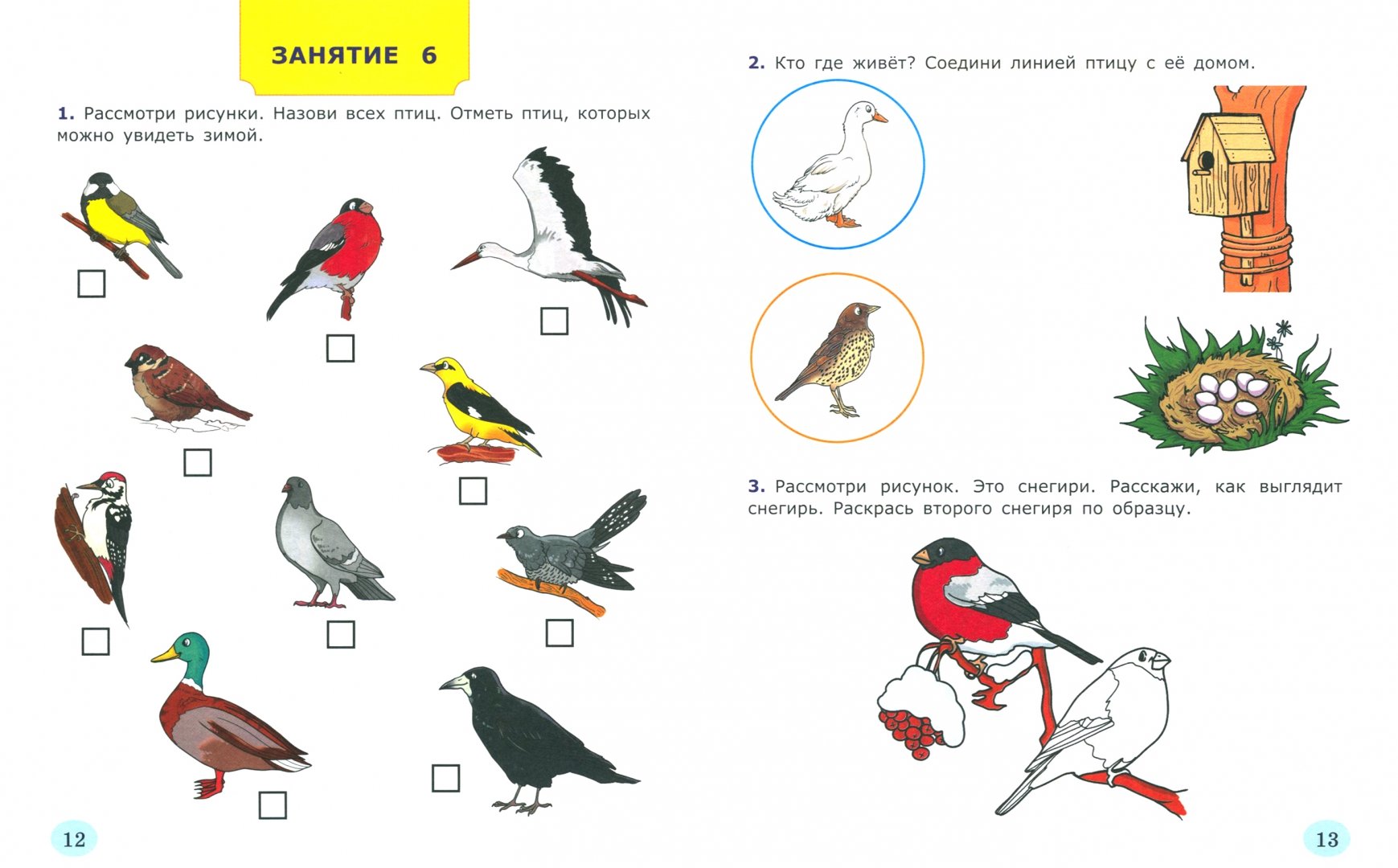 Домашнее задание по курсу «Хочу все знать»29.10.22                                                    Занятие №7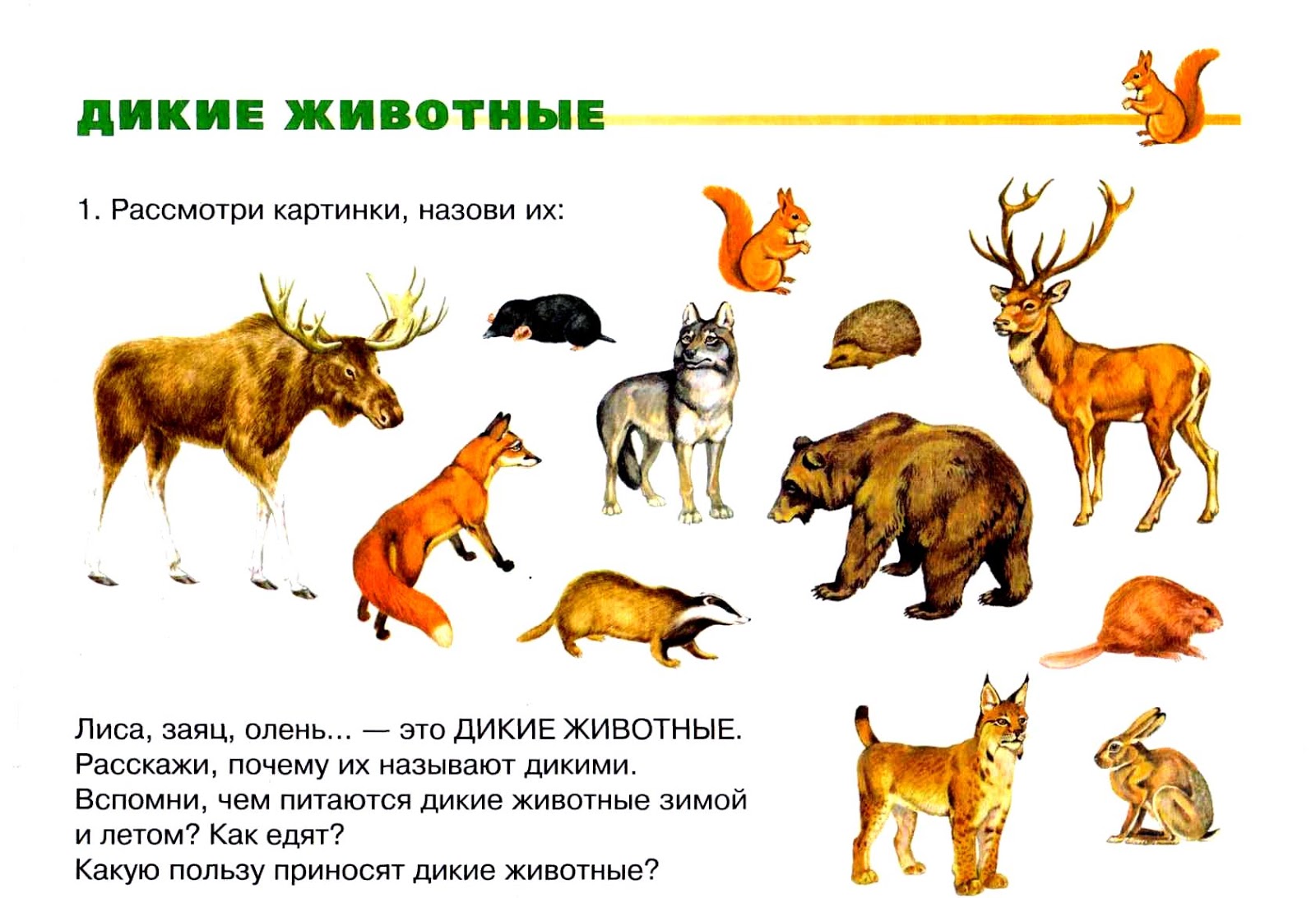 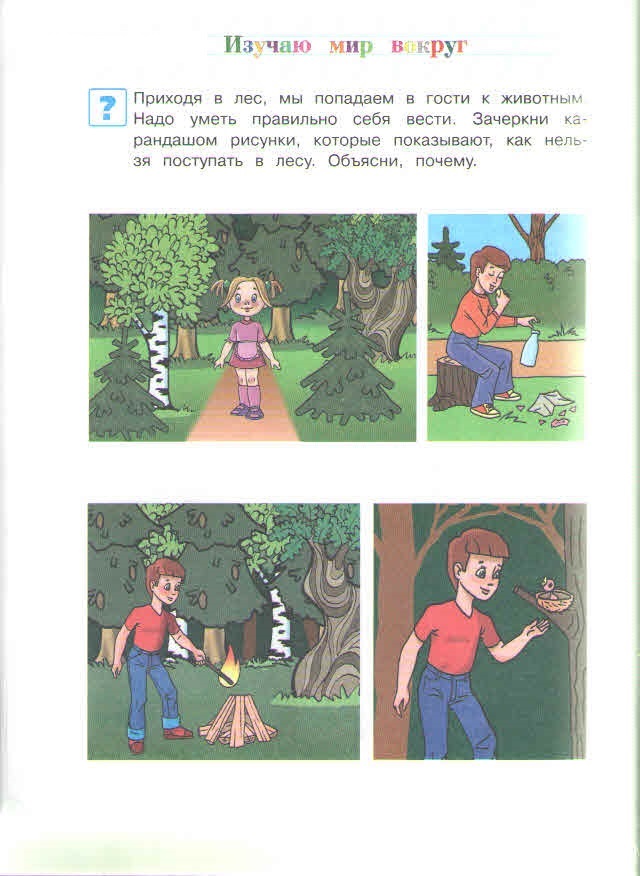 Домашнее задание по курсу «Хочу все знать»05.11.22                                                  Занятие №8Какую пользу приносят домашние животные?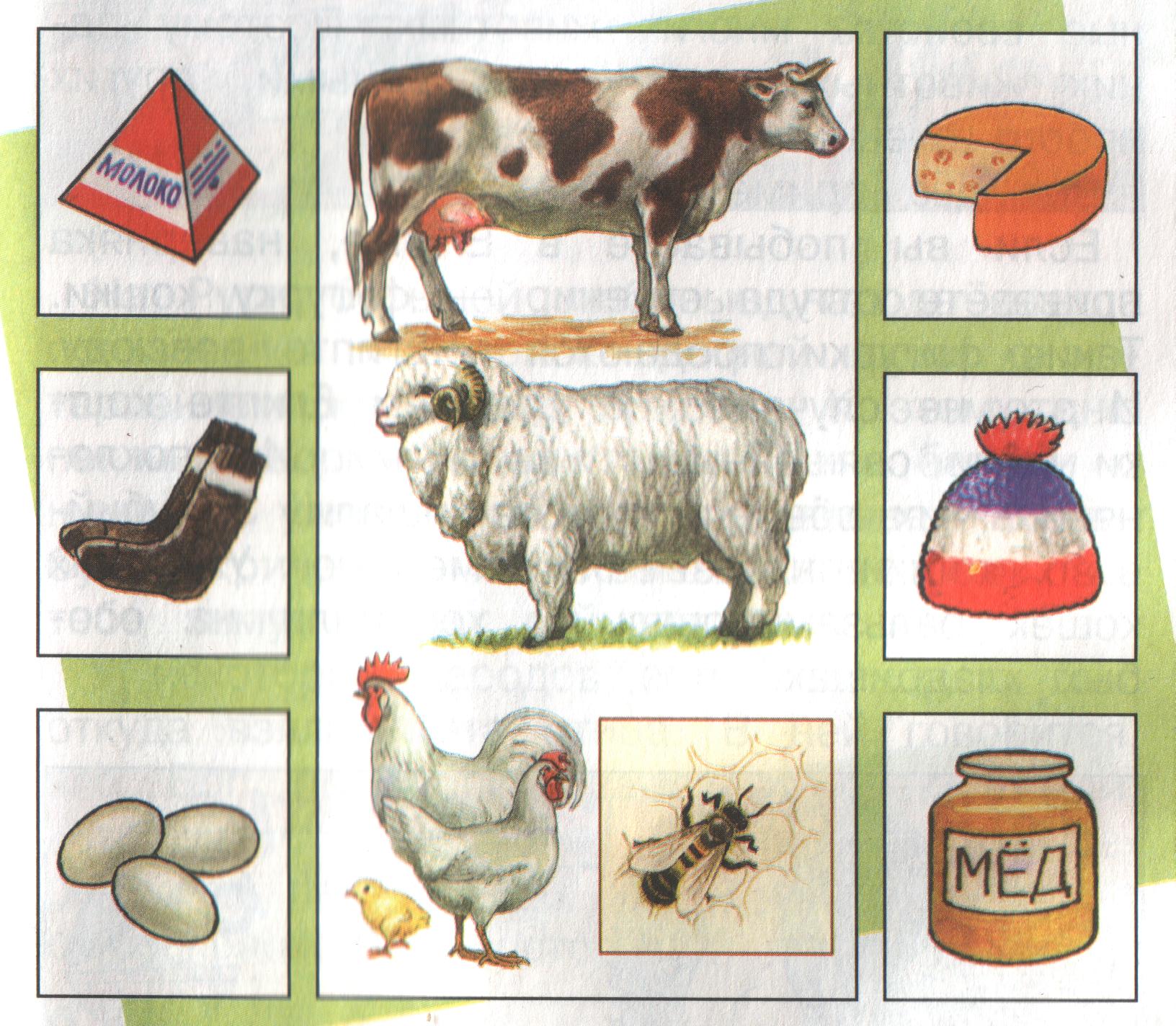 Домашние животные и детёныши. Повторите.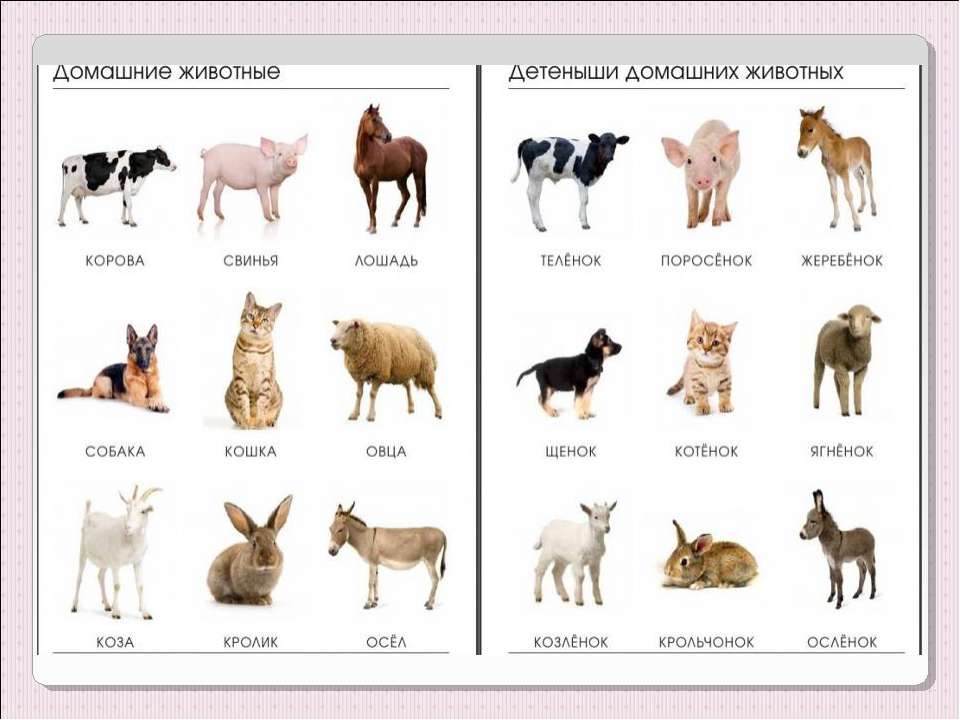 Домашнее задание по курсу «Хочу все знать»12.11.22                                                    Занятие №9Повторите какие птицы остаются зимовать.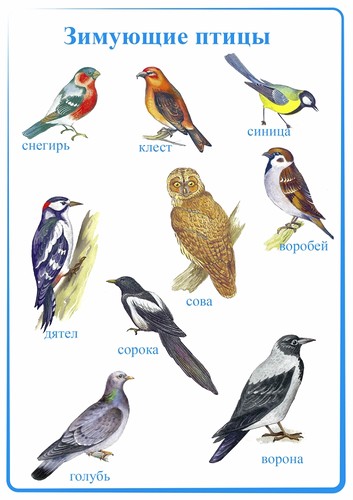 Чем питаются птицы зимой?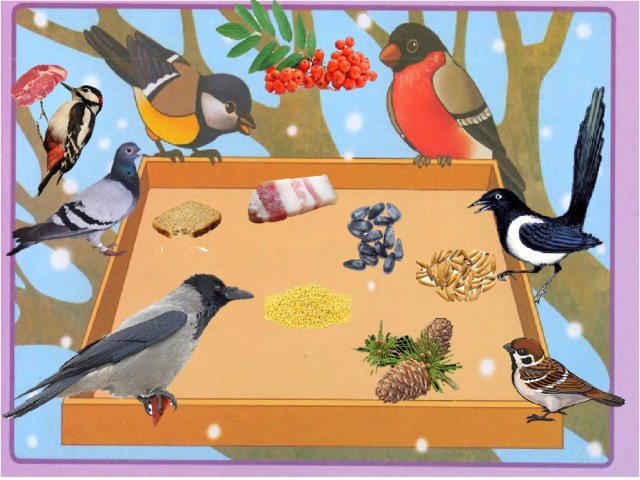 Во время прогулки обязательно накорми птиц!Домашнее задание по курсу «Хочу все знать»19.11.22                                               Занятие №10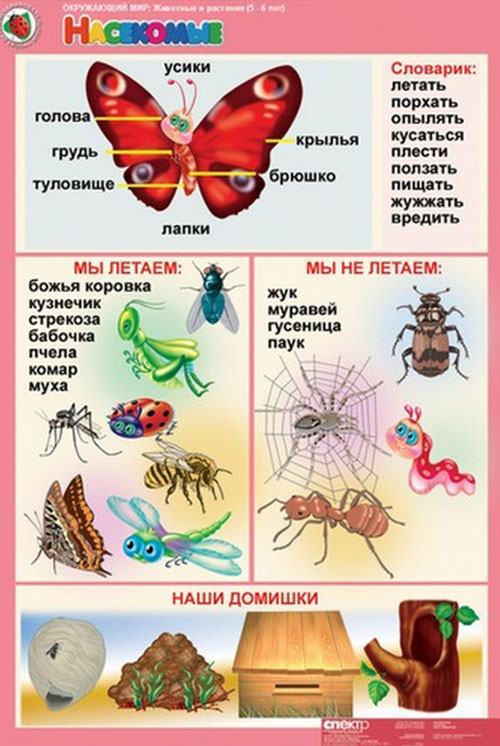 Каких насекомых ты видишь?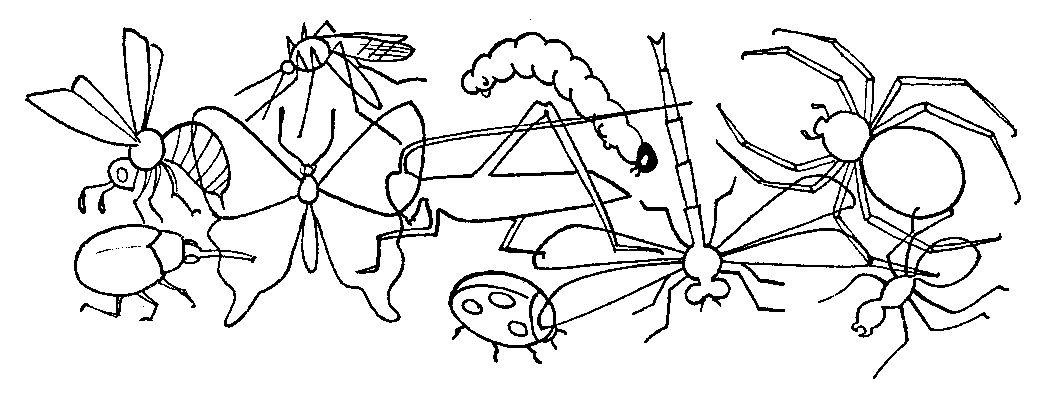 Домашнее задание по курсу «Хочу все знать»26.11.22                                                 Занятие №11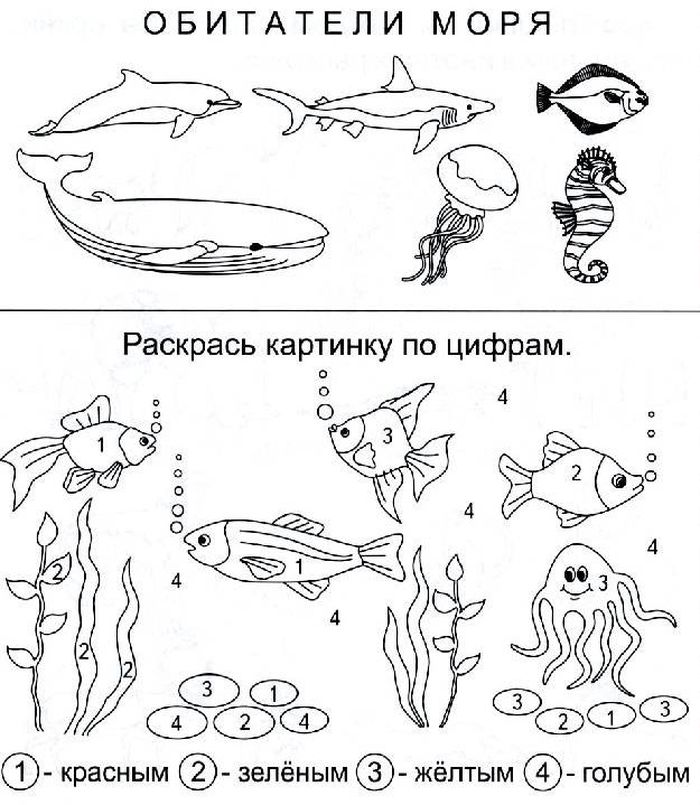 Домашнее задание по курсу «Хочу все знать»03.12.22                                                    Занятие №12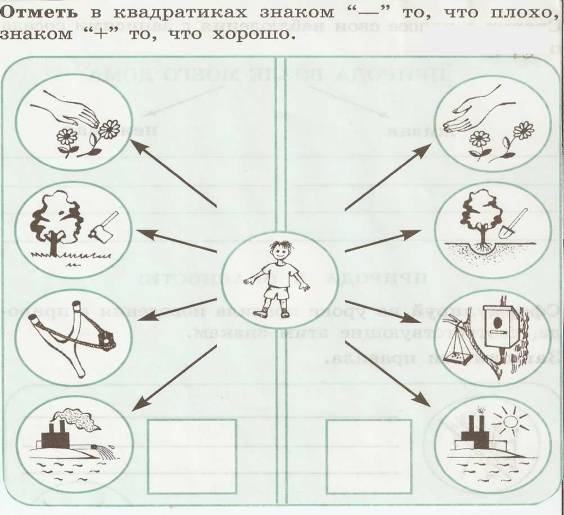 Нарисуй рисунок на тему «Берегите природу!» Домашнее задание по курсу «Хочу все знать»10.12.22                                                    Занятие №13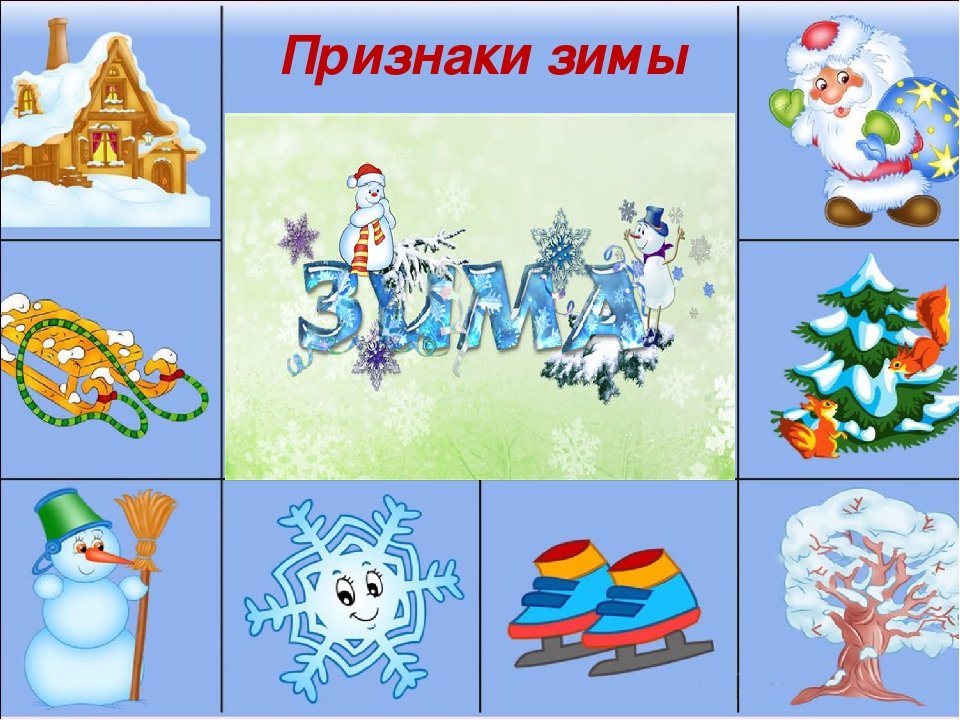 Составь рассказ о наступлении зимы используя картинки.  Игра «Скажи ласково»Снег -- снежок. Ветер -- ветерок. Мороз - - морозец. Санки - - саночки. Лёд — ледок. Зима — зимушка.Домашнее задание по курсу «Хочу все знать»17.12.22                                                    Занятие №14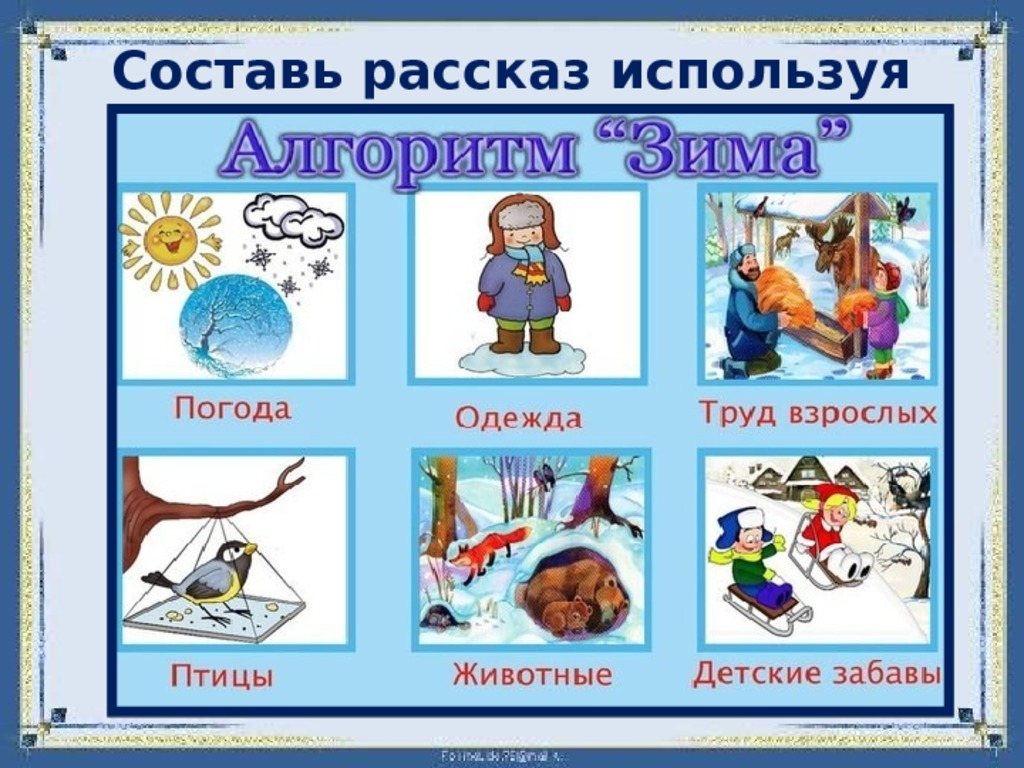 Выучи стихотворение о Новом годе.Домашнее задание по курсу «Хочу все знать»24.12.22                                                   Занятие №15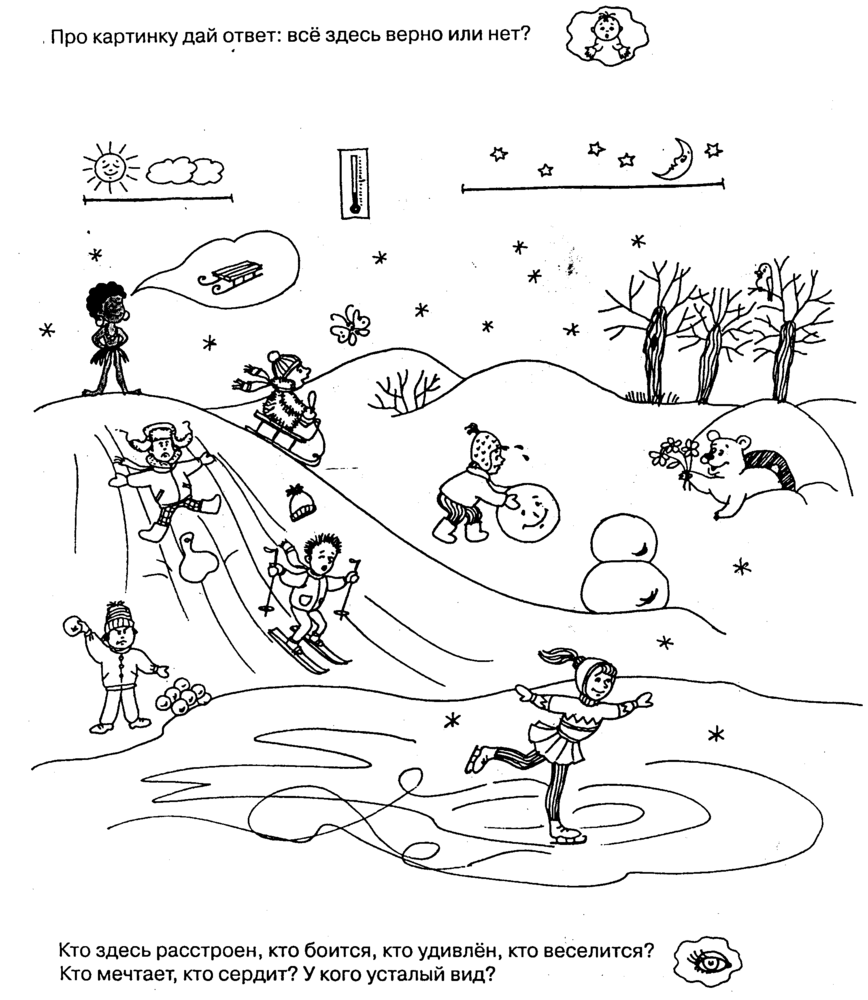 Домашнее задание по курсу «Хочу все знать»14.01.23                                                    Занятие №16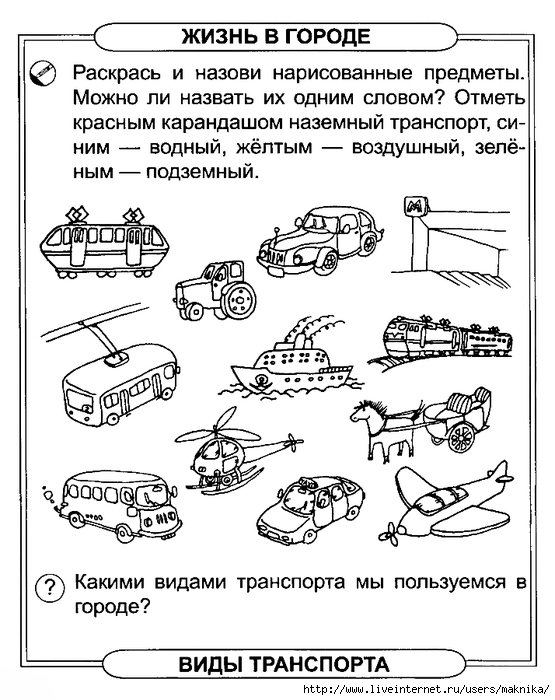 Вспомни, как правильно нужно переходить дорогу? Домашнее задание по курсу «Хочу все знать»21.01.23                                                    Занятие №17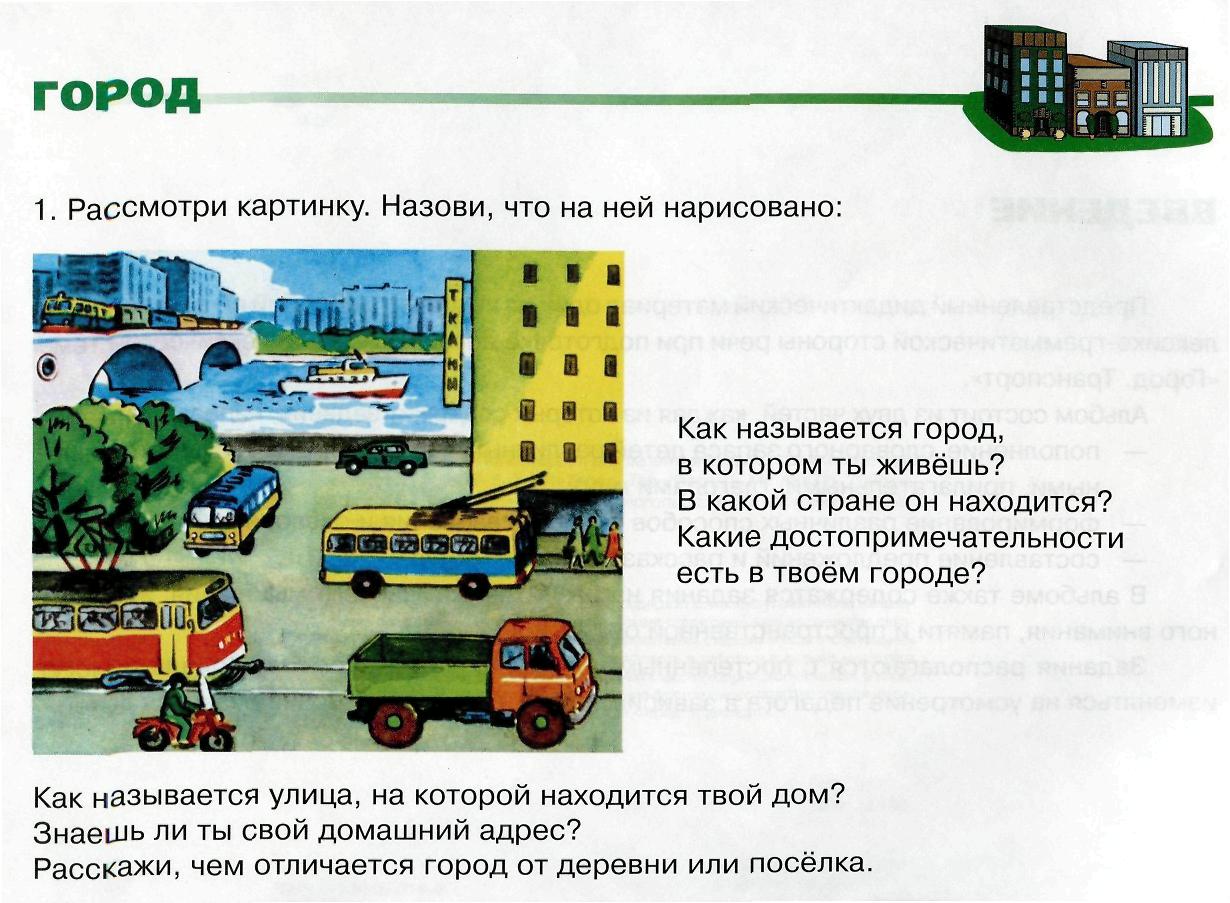 Домашнее задание по курсу «Хочу все знать»28.01.23                                                    Занятие №18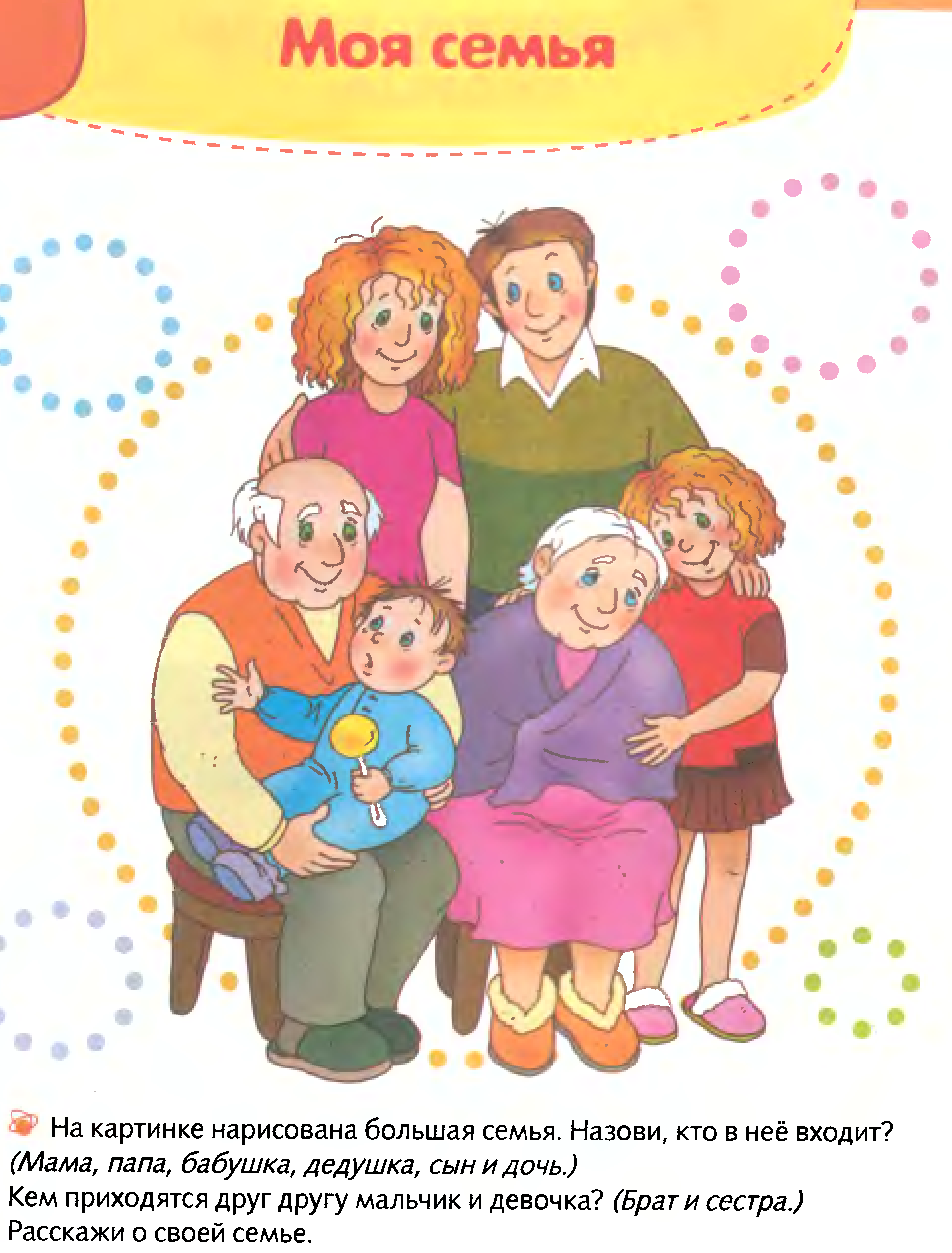 Определи, у кого какой шарик.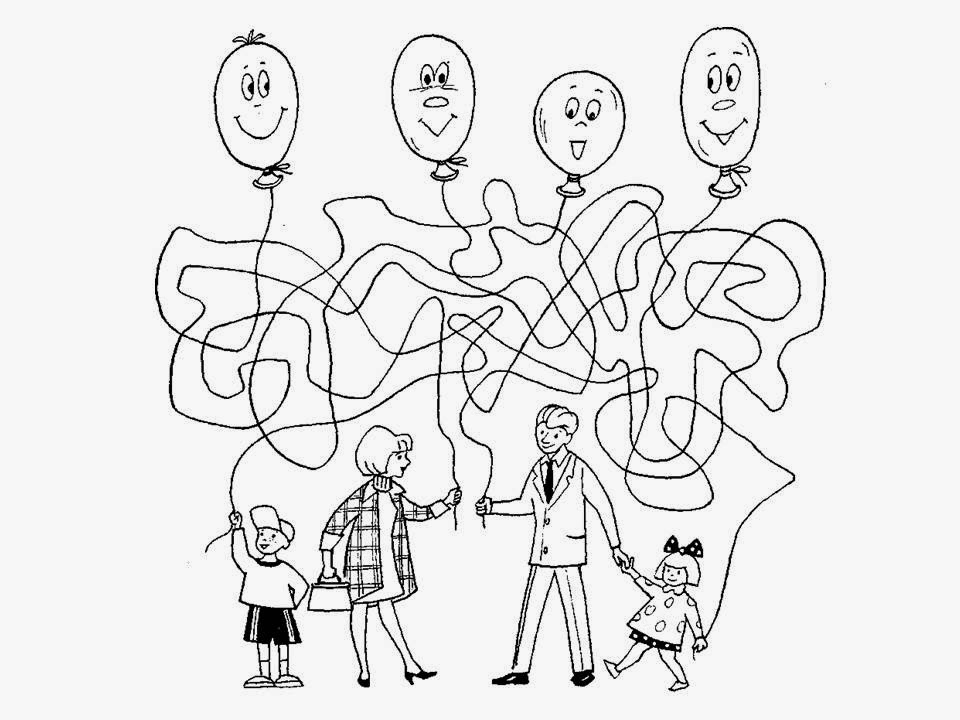 Домашнее задание по курсу «Хочу все знать»04.02.23                                                    Занятие №19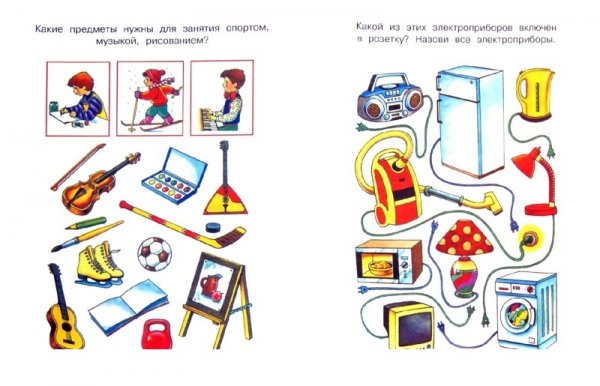 Что мальчик делает неправильно? 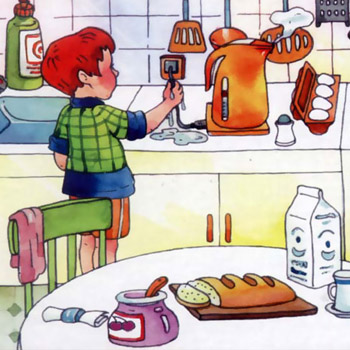 Домашнее задание по курсу «Хочу все знать»11.02.23                                                    Занятие №20Мы думаем, что эти сказки тебе очень понравятся. Попроси маму или папу, чтобы тебе прочитали эти замечательные произведения. 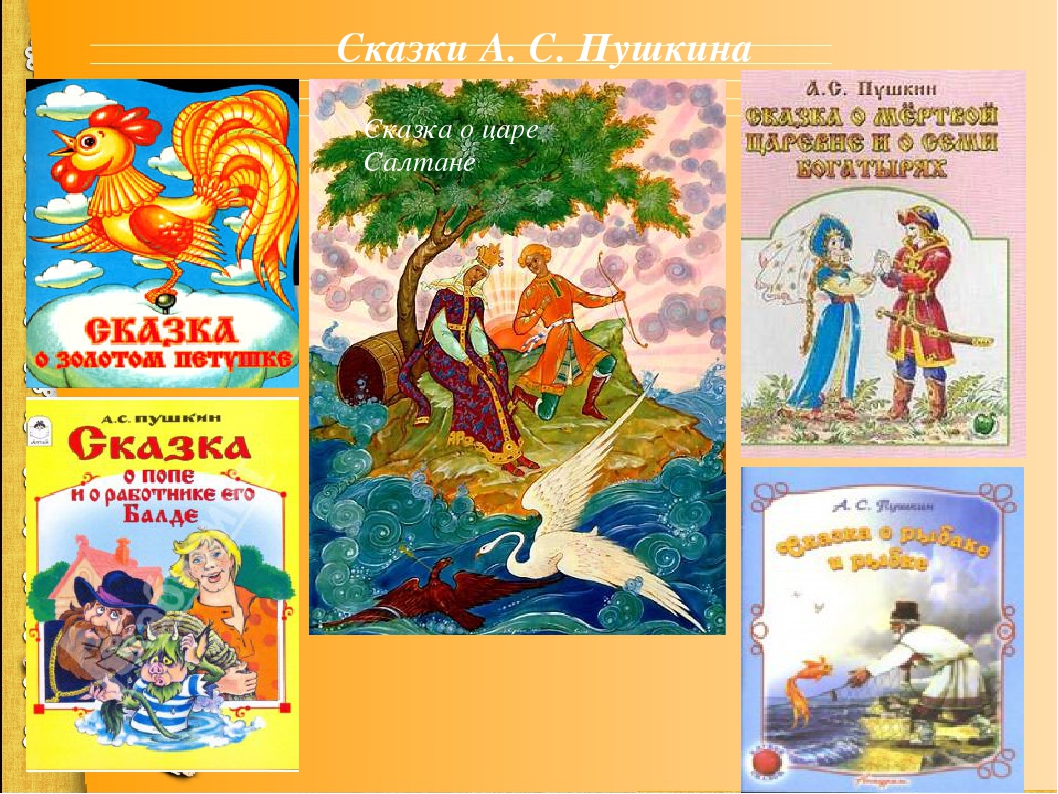 Выполни задание.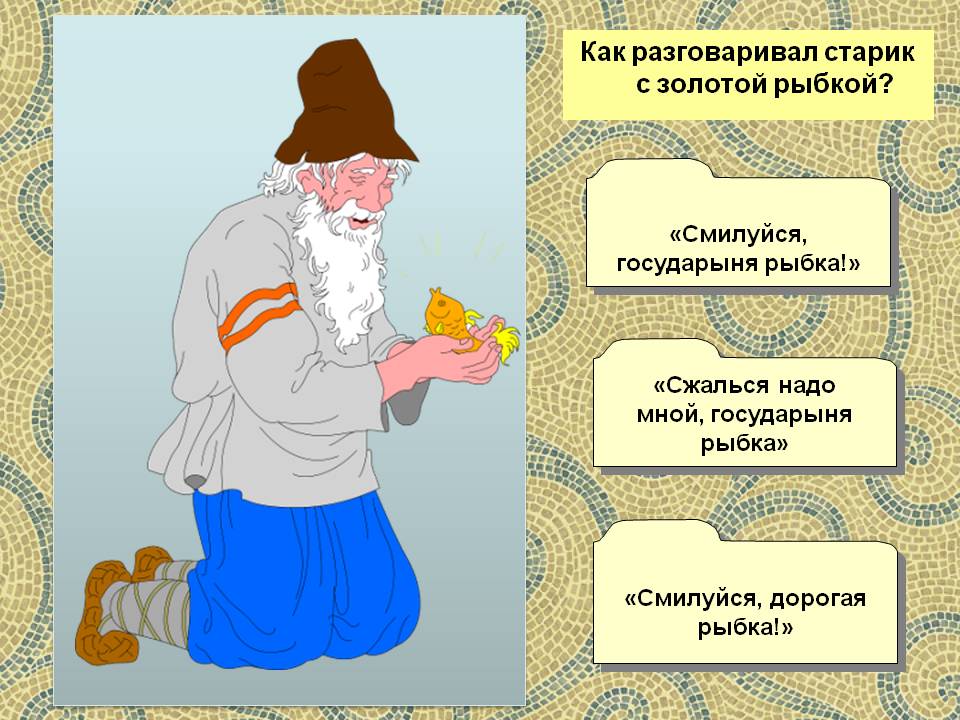 Домашнее задание по курсу «Хочу все знать»18.02.23                                                    Занятие №21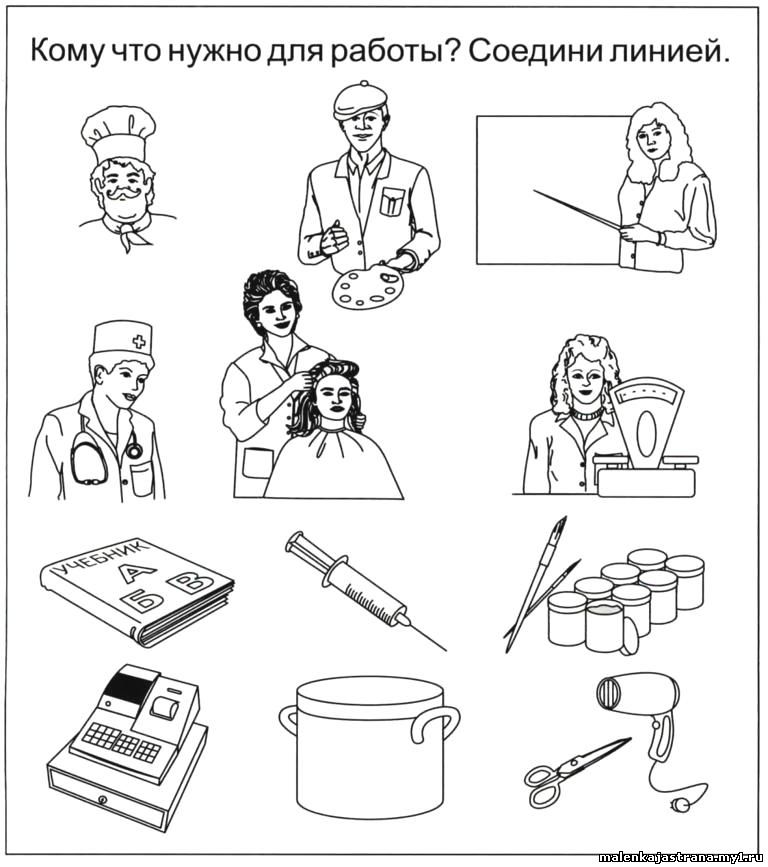 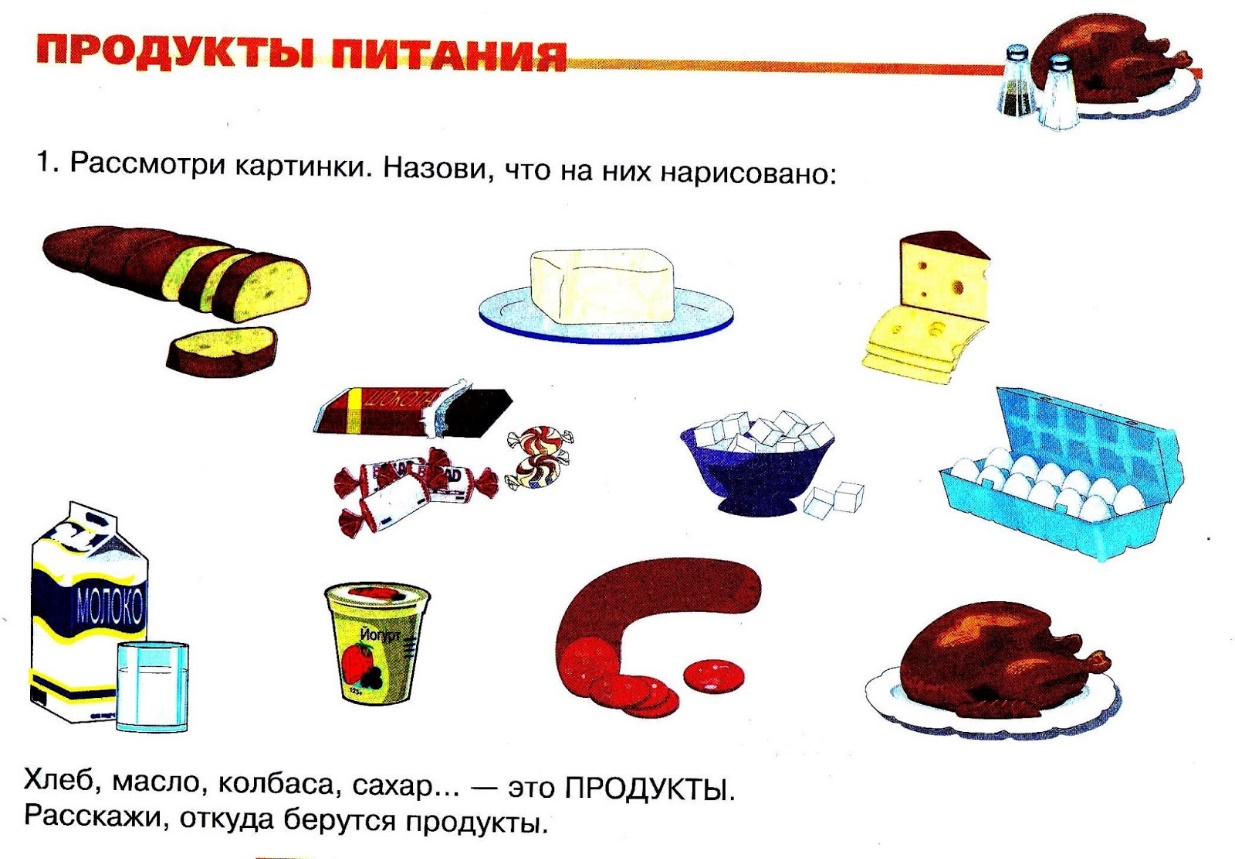 Домашнее задание по курсу «Хочу все знать»25.02.23                                                    Занятие №22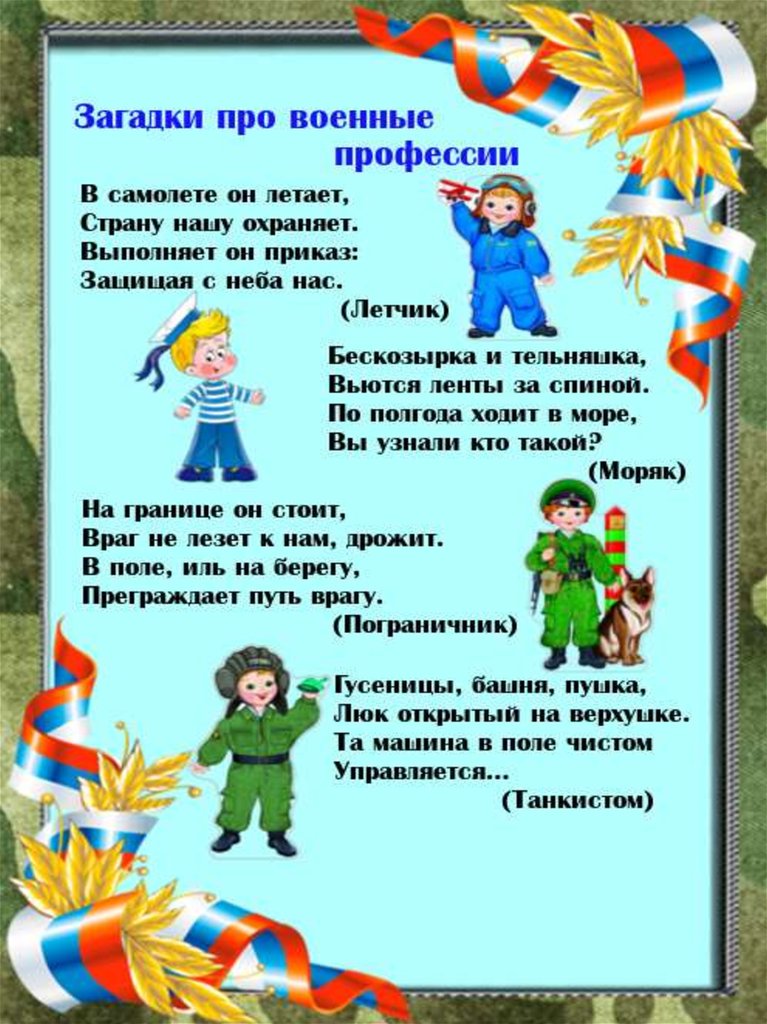 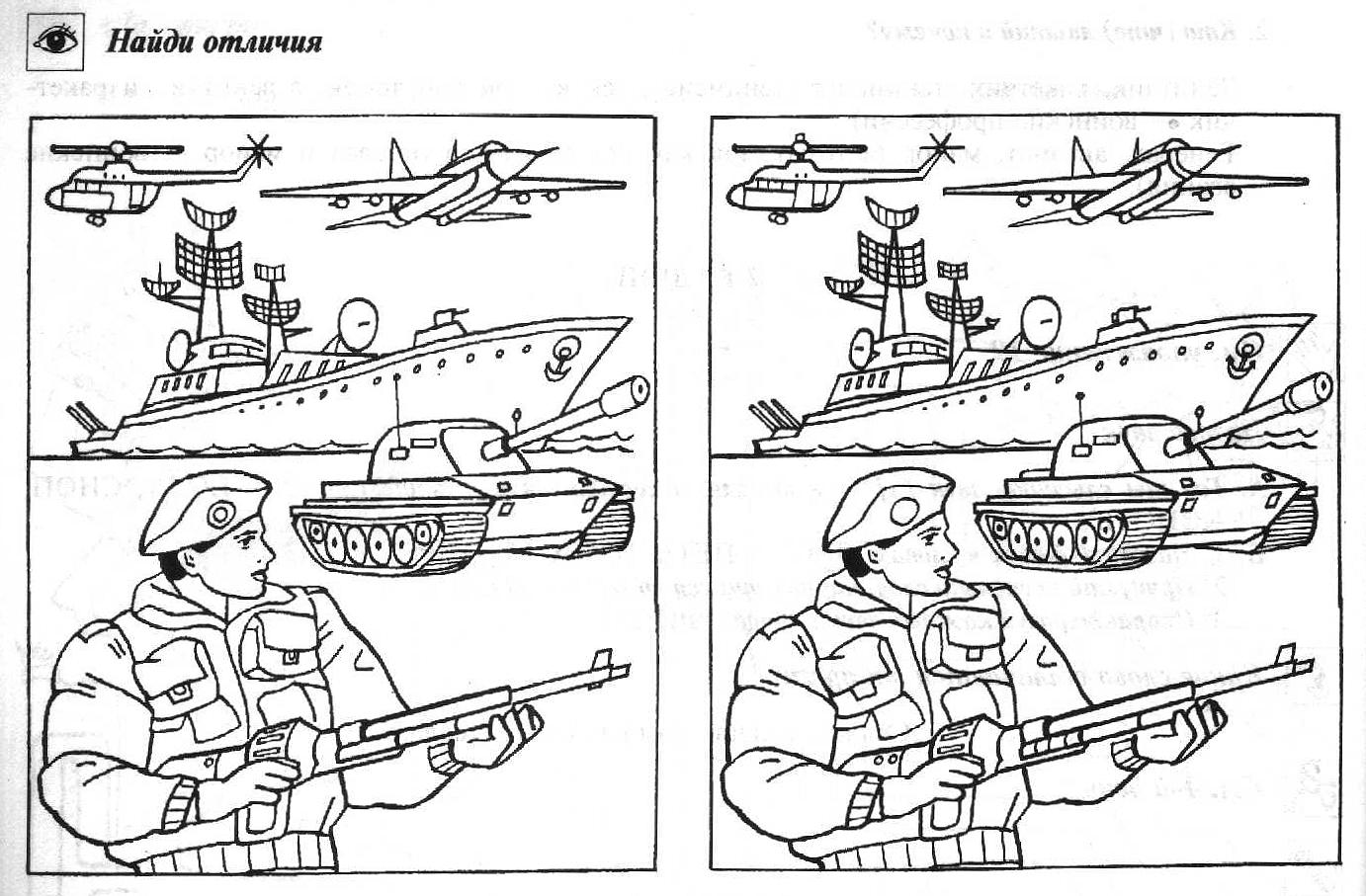 Домашнее задание по курсу «Хочу все знать»04.03.23                                                    Занятие №23Подумай, какими качествами должны обладать люди этих профессий?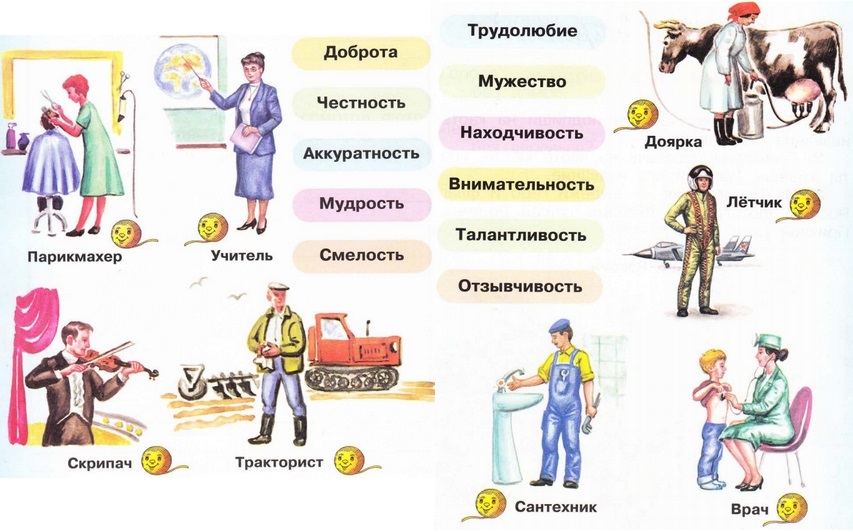 Домашнее задание по курсу «Хочу все знать»11.03.23                                                    Занятие №24Сделай маме подарок на 8 Марта.  Красиво раскрась цветы и найди самые нежные и добрые слова для своей мамочки! 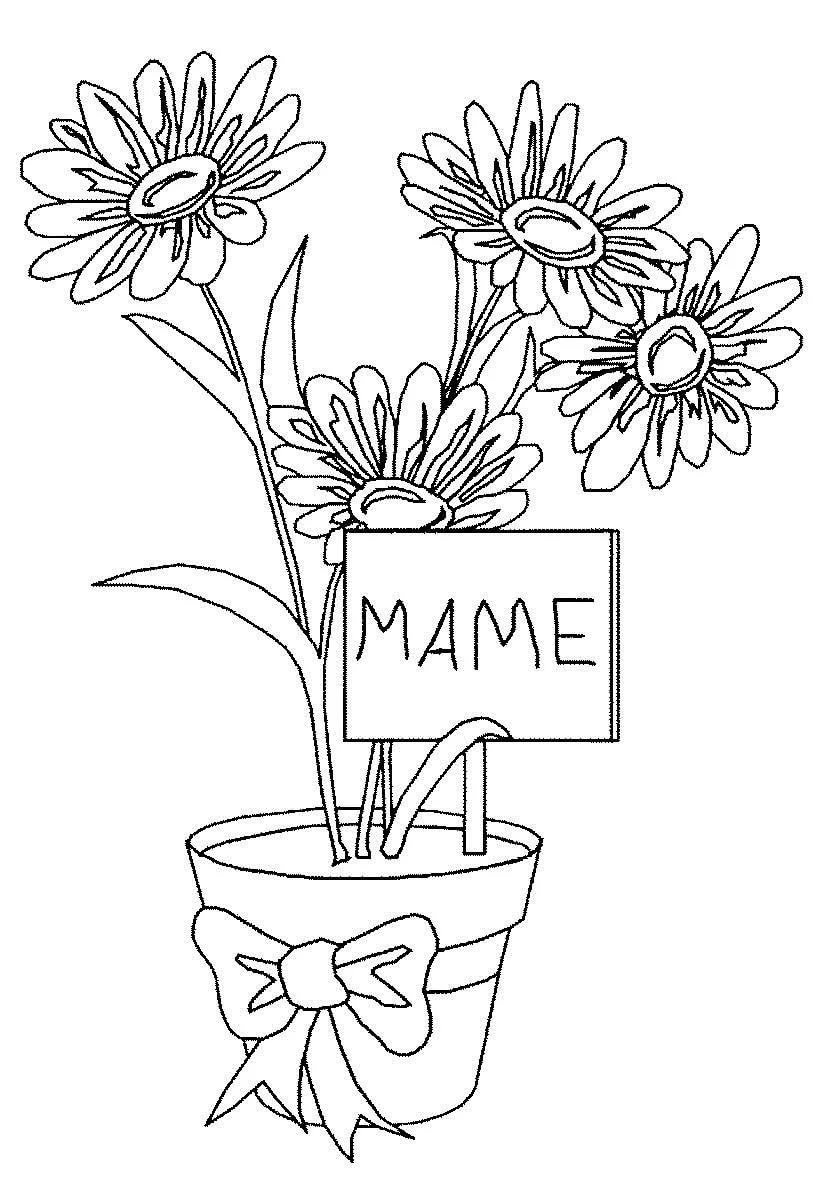 Домашнее задание по курсу «Хочу все знать»18.03.23                                                    Занятие №25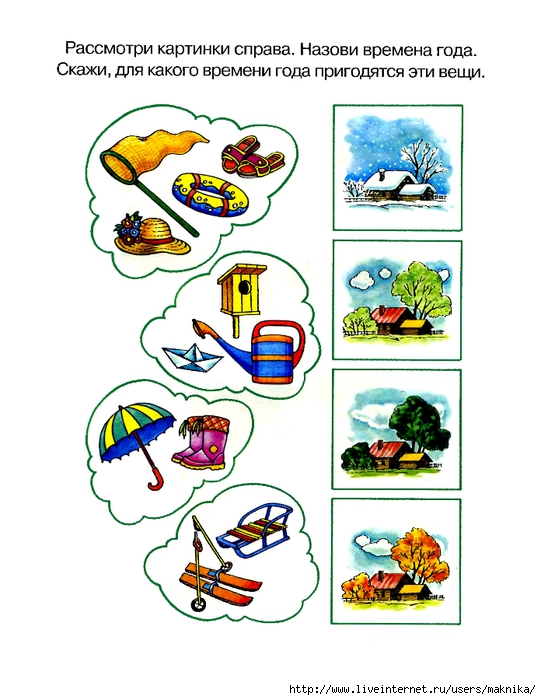 Вспомни весенние месяцы и  признаки весны.   Домашнее задание по курсу «Хочу все знать»25.03.23                                                    Занятие №26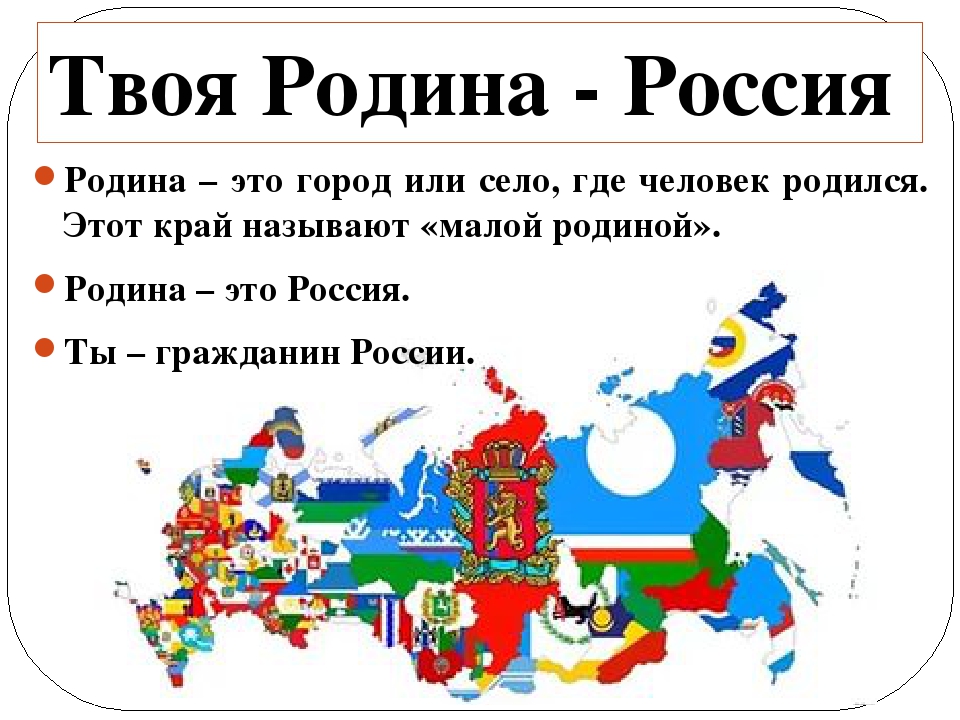 Раскрась государственный флаг России. 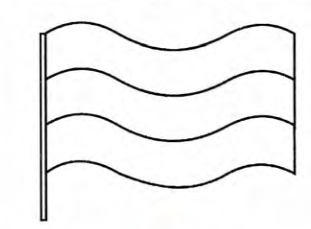 Домашнее задание по курсу «Хочу все знать»01.04.23                                                    Занятие №27Постарайся запомнить планеты Солнечной системы. 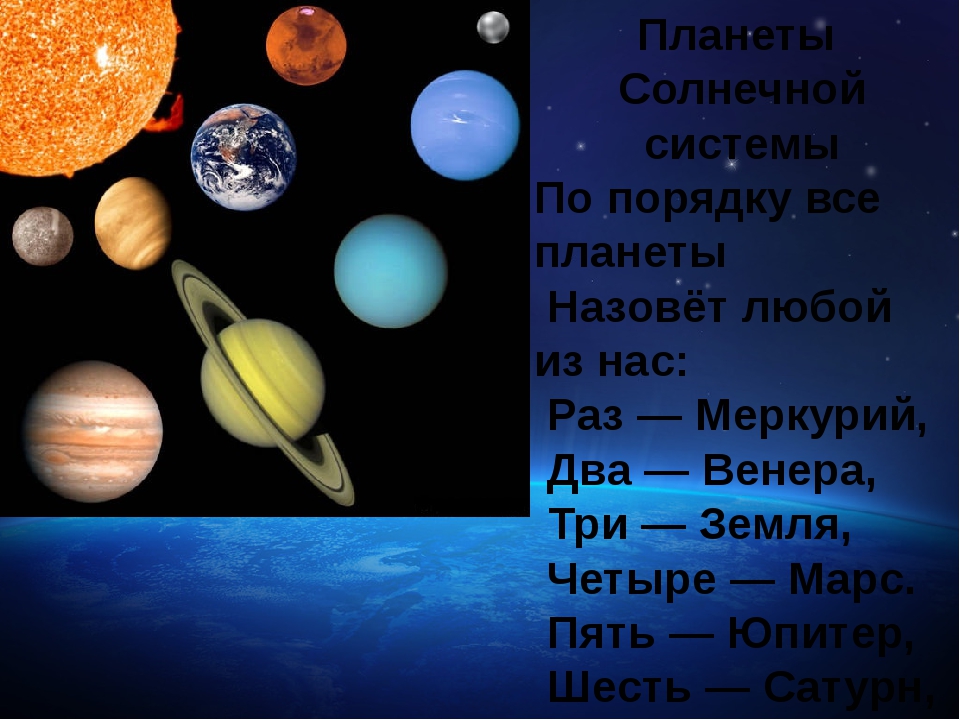 Домашнее задание по курсу «Хочу все знать»08.04.23                                                    Занятие №28Отгадай загадки. 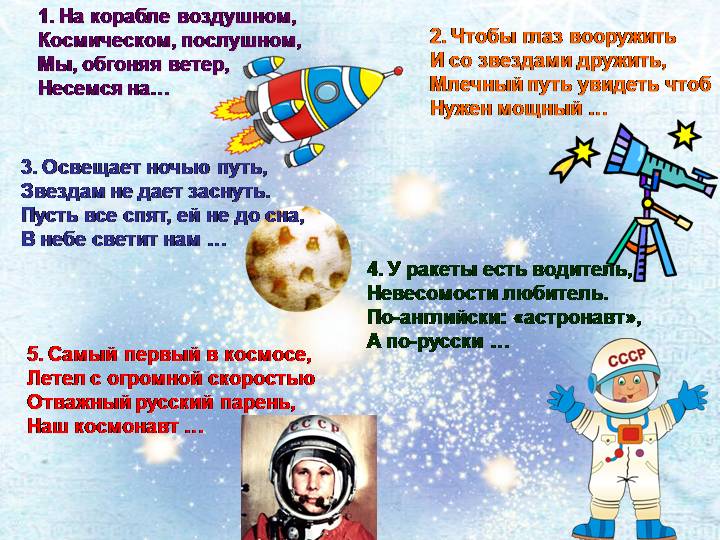 Нарисуй рисунок или сделай поделку на тему «Космос» Домашнее задание по курсу «Хочу все знать»15.04.23                                                    Занятие №29Повтори строение тела человека. 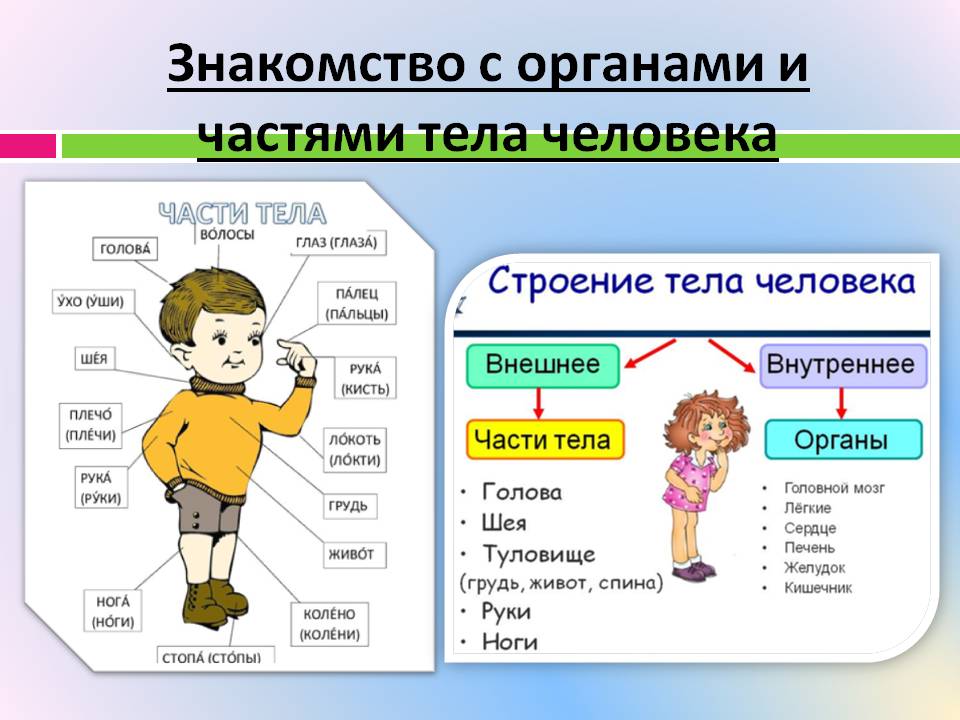 Соедини названия с частями тела. 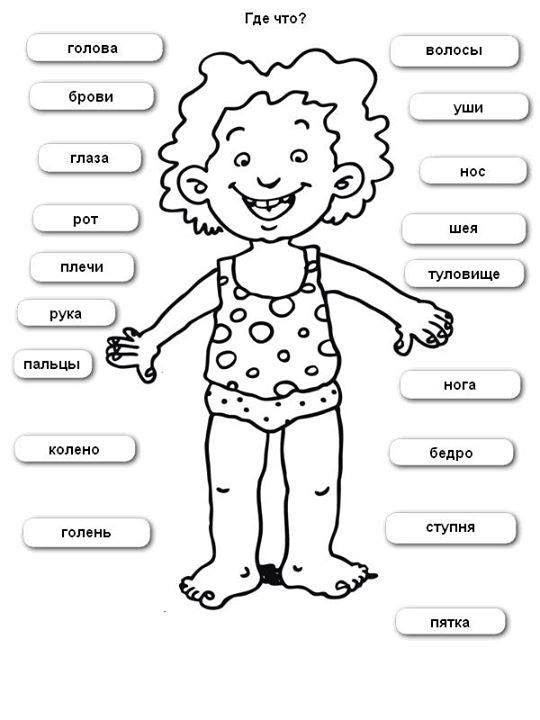 	Домашнее задание по курсу «Хочу все знать»22.04.23                                                    Занятие №30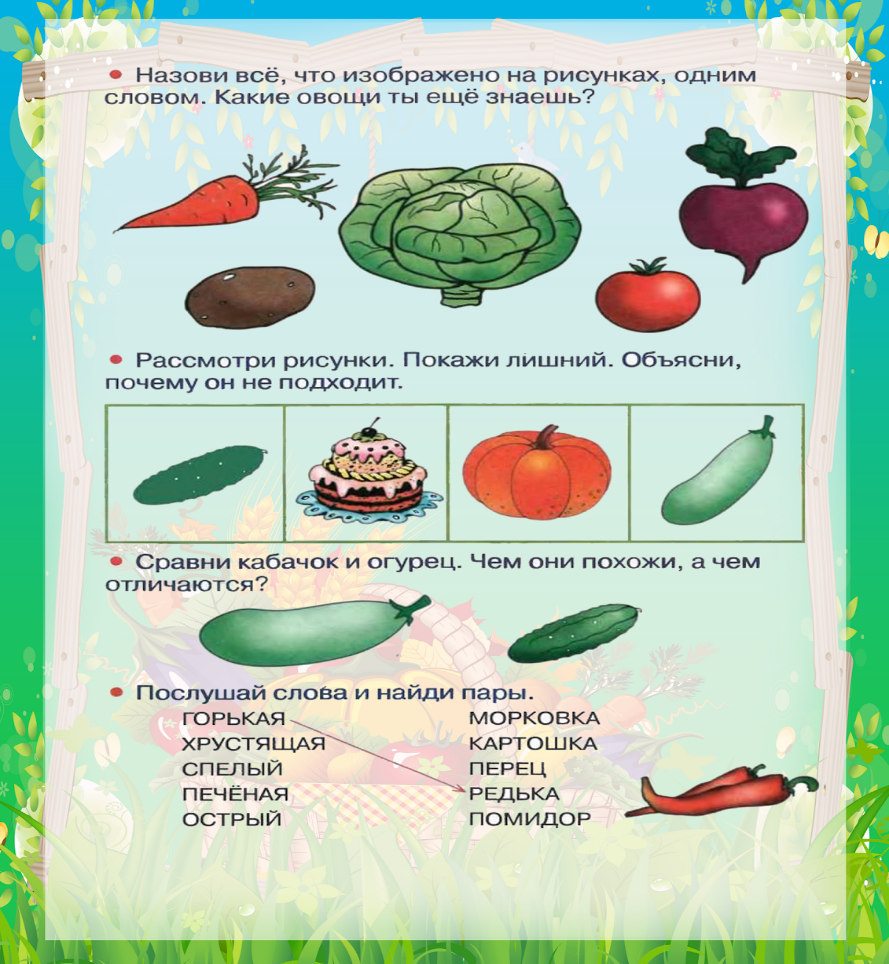 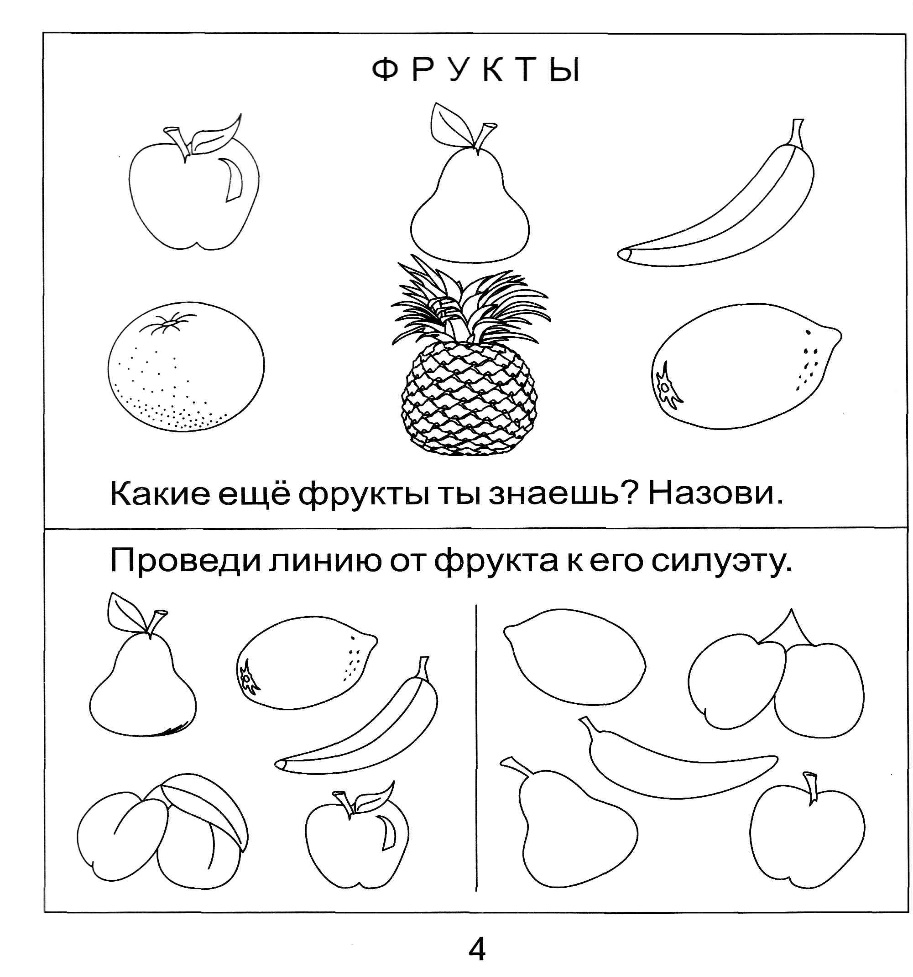 